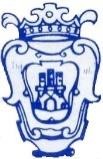 CITTÀ DI MINTURNOProvincia di LatinaServizio n. 1 Amministrativo-Risorse Umane-Affari LegaliUfficio Pubblica IstruzioneVia Principe di Piemonte, 9 - 04026 MINTURNO - www.comune.minturno.lt.it pubblicaistruzione@comune.minturno.lt.it  - Tel. 0771.6608240DOMANDA DI ISCRIZIONEAL SERVIZIO DI TRASPORTO SCOLASTICO RISERVATO AGLI ALUNNI CON DISABILITÀ FREQUENTANTI LE SCUOLE DELL’OBBLIGO ELE ISTITUZIONI SECONDARIE DI 2° GRADO STATALI O PARITARIE O I PERCORSI TRIENNALI DI Ie FP A.S. 2022/2023Con dichiarazione sostitutiva di certificazione e di atto di notorietà ai sensi degli artt. 5, 46, 47 del D.P.R. n. 445/2000Al Sindaco del Comune di MinturnoIl/la sottoscritto/a (Cognome e Nome) ________________________________________________________________CONSAPEVOLE:ai sensi degli artt. 71, 75, 76 del D.P.R. n° 445/2000, delle responsabilità penali che assume per falsità in atti e dichiarazioni mendaci;del fatto che potranno essere eseguiti controlli diretti ad accertare le informazioni fornite e che la non veridicità della dichiarazione comporterà la decadenza dal beneficio;del fatto che qualsiasi variazione dei dati dichiarati al momento dell’iscrizione e l’eventuale rinuncia al servizio richiesto dovranno essere tempestivamente comunicate per iscritto all’Ufficio Pubblica Istruzione del Comune di Minturno;quale genitore/tutore esercente la potestà sull’alunno/a indicato di seguito,DICHIARAI PROPRI DATI ANAGRAFICI (Genitore/tutore):Nato/a a ____________________________________ Prov. __________________________________ e residente a Minturno – Località ______________________________________________ in Via _________________________________________________ n° ______________ Telefono ___________________________________________ C.F. _____________________________________ E-mail ______________________________________________________ ;I DATI ANAGRAFICI DELL’ALUNNO/A:(Cognome e Nome) ___________________________________________________________Nato/a il ________________________ a ______________________________________ Prov. _________________Iscritto presso la seguente	SCUOLA PRIMARIA	SECONDARIA DI 1° GRADO	SECONDARIA DI  2° GRADO_________________________________________________________________________________________________di ______________________________________________________________ classe _______________ sez. ___________ISTITUTO COMPRENSIVO	◊	Antonio Sebastiani - MINTURNO	◊	Marco Emilio Scauro – SCAURIISTITUTO COMPRENSIVO	◊_________________________________________________- FORMIACHIEDEDI  POTER  USUFRUIRE PER L’A.S. 2022/2023 DEL SERVIZIO DI TRASPORTO SCOLASTICO RISERVATO AGLI ALUNNI CON DISABILITÀ FREQUENTANTI LE SCUOLE PRIMARIE, SECONDARIE DI 1° GRADO E SECONDARIE DI 2° GRADO STATALI O PARITARIE O I PERCORSI TRIENNALI DI I e FPDICHIARACHE il/la citato/a alunno/a ha necessità di effettuare un PERCORSO GIORNALIERO COMPLESSIVO DI KM______________ (andata + ritorno);DI ESSERE consapevole che la responsabilità dell’autista e dell’accompagnatore è limitata al solo trasporto, per cui, una volta che l’alunno/a sarà affidato/a al personale ausiliario o all’insegnante incaricato nel plesso, si conclude ogni onere a suo carico;DI IMPEGNARSI, assumendo qualsiasi responsabilità penale e civile, ad essere presente alla fermata del pulmino/scuolabus al momento del rientro del/della proprio/a figlio/a;DI RISPETTARE categoricamente la fermata indicata e gli orari stabiliti dall’Ufficio Pubblica Istruzione;RAPPRESENTA, inoltre, la necessità di trasportare il/la proprio/a figlio/a presso il seguente indirizzo, differente dalla propria residenza, ma sempre compreso nel percorso dello scuolabus attribuito alla scuola frequentata:Via _______________________________________ n° ________ Località ______________________________________Telefono di un altro familiare _______________________________________;ALLEGA ALLA PRESENTE DOMANDA I SEGUENTI  DOCUMENTI:Documento d’Identità del dichiarante (Obbligatorio);Certificato di invalidità dell’alunno iscritto che attesti la disabilità accertata ai sensi dell’art. 3, comma 3, della Legge n. 104/1992 (obbligatorio);Fototessera dell’alunno/a per la predisposizione degli obbligatori tesserini di riconoscimento, come da Circolare Ministeriale n. 10/1993 (obbligatorio).AUTORIZZA il trattamento dei dati esclusivamente per i fini istituzionali del servizio, come previsto dal D. Lgs. n. 196/2003.Firma del Genitore ___________________________________________________(Se non apposta in presenza dell’operatore, allegare una fotocopia del documento di identità)